NOMBRE: ___________________________________________ CLASE: 9º AÑO ___ FECHA: _____/_____/2020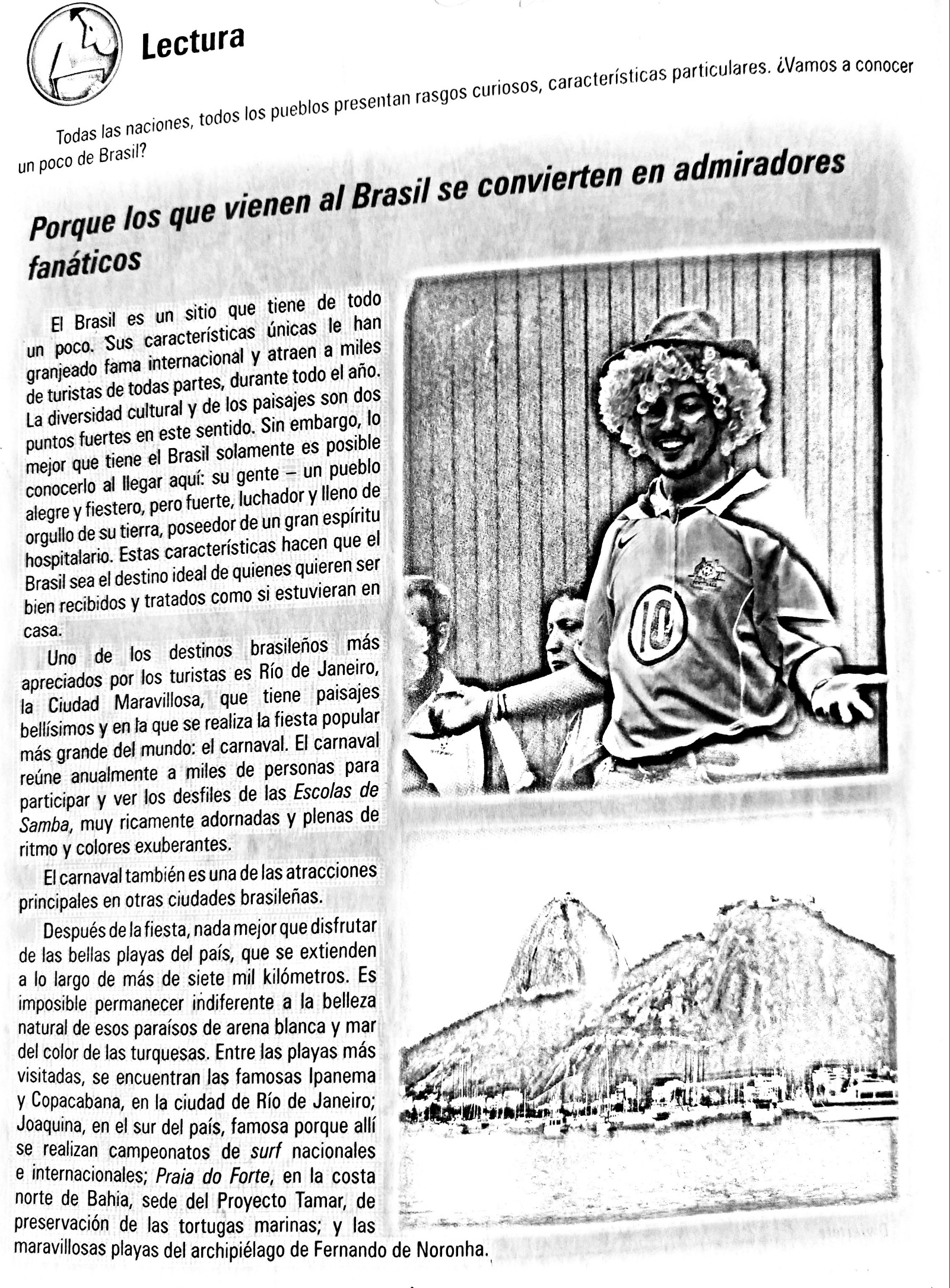 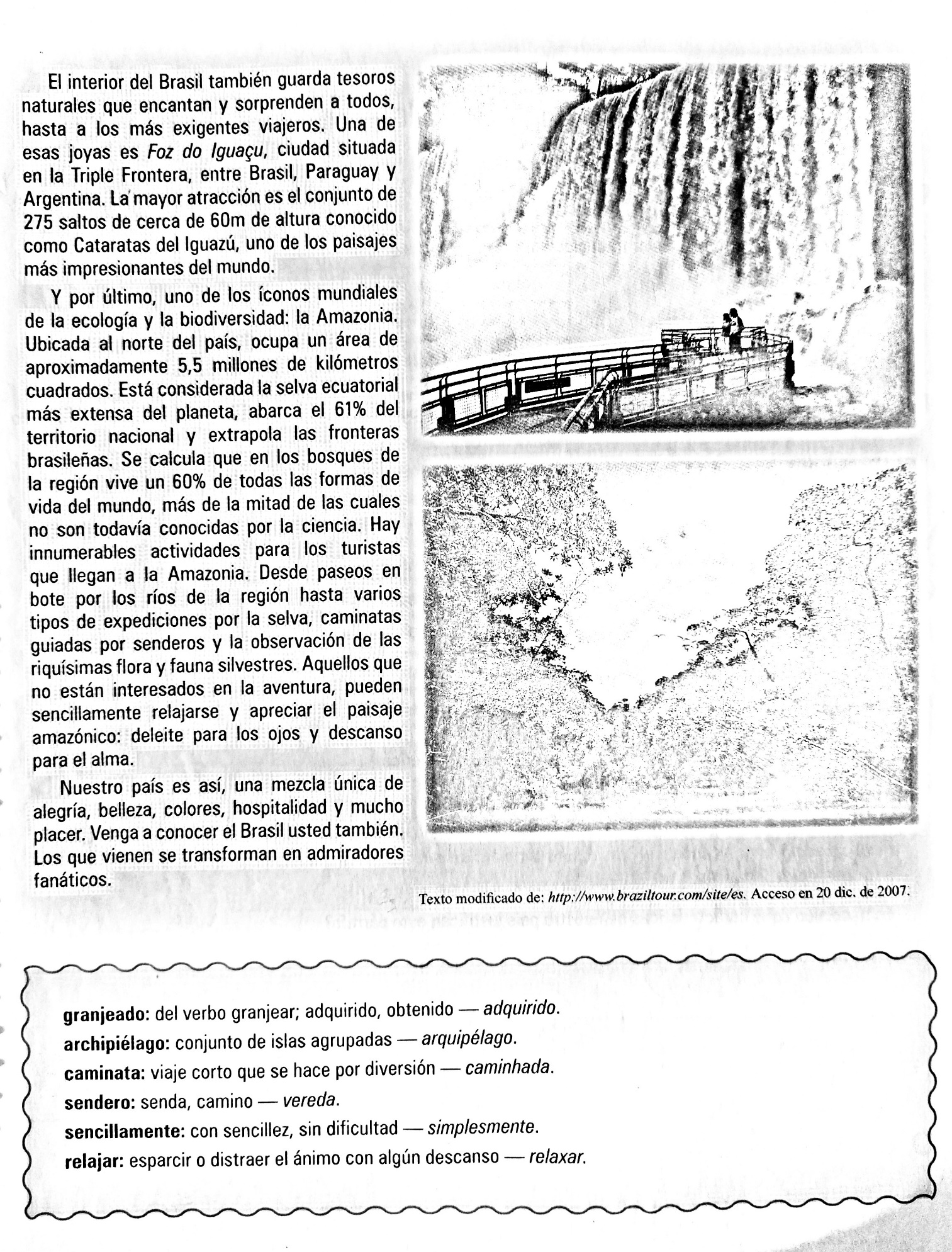 ¿ POR QUÉ LAS PERSONAS QUE VENGAN A CONOCER EL BRASIL SE TRANSFORMAN EN ADMIRADORES FANÁTICOS?SACA DEL TEXTO LOS DESTINOS MÁS VISITADOS EN BRASIL Y EXPLIQUE POR QUÉ.¿ CÚALES LOS DOS PUNTOS FUERTES EN BRASIL SEGÚN EL TEXTO?CITE LAS CARACTERÍSTICAS DE LA GENTE BRASILEÑA CITADA EN EL TEXTO.¿ CÚAL ES EL ÍCONO MUNDIAL DE LA ECOLOGÍA Y LA BIODIVERSIDAD LOCALIZADO EN BRASIL?TODAS AS RESPOSTAS DEVEM SER FEITAS EM ESPANHOL.